РАБОЧAЯ ПРОГРАММA КРУЖКА«Зaнимaтельная грaммaтикa: путешествие в стрaну русского языкознания».1 клaссАвтор : Ескалиева Эльмира Асафовна                                                                           учитель начальных классоввысшая категориясредняя школа-гимназия имени Бикен Римовой с ДМЦСОДЕРЖАНИЕПояснительная записка_______________________________ 3-8Календарно-тематическое планирование_______________ 9-12Конспект занятия____________________________________13-18Литература__________________________________________19Пояснительнaя запискa.Программа «Занимательная грамматика: путешествие в страну русского языкознания» основывается на требованиях государственного общеобразовательного стандарта и направлена на дистанционное обучение.Курс «Занимательная грамматика: путешествие в страну русского языкознания» активирует мышления учащихся, развивает их творческие способности, вызывает интерес к изучению языка, учит общаться, ориентируется в современном языковом пространстве.Программа курса актуальна на сегодняшний день, поскольку ее главной целью является  повышение мотивации учащихся начальной школы к изучению русского языка, развитие познавательных интересов, интеллектуальных и творческих возможностей. Круг вопросов программы дает  возможность учащихся войти в круг разных вопросов русского «Занимательная грамматика: путешествие в страну русского языкознания » в занимательной форме, даст основы языкознания. Наиболее конструктивными при проведении занятий кура автор считает эвристический и проблемный методы, которые дадут возможность проявить учащимся свое исследовательское начало. Учащиеся  смогут научиться правильно строить свою речь, приводить аргументы, рассуждать. Это позволит каждому ребенку осознать свои возможности, уверенно идти к поставленной цели.Программа «Занимательная грамматика: путешествие в страну русского языкознания »: вызывает большой интерес у учащихся, желание овладеть русским языком в полной мере, увидеть все его богатства.Главной целью программы «Занимательная грамматика: путешествие в страну русского языкознания »является расширение , углубление и закрепление знаний по русскому языку, увлечение школьников в яркое путешествие по русскому языкознанию.Тематику курса определяет овладение учащимися разными формами и методами работы в поисковом, проблемном и эвристическом ключе. Грамматические правила в поисковом, проблемном и эвристическом ключе. Грамматические правила будут заучиваться машинально, а также будут иметь направленный функциональный аспект. Наиболее важным автор программы считает выработку стойкой мотивации  учащихся к изучению русского языка, развитию самостоятельного творческого труда, овладение навыками высокого прядка, а также совершенствованию навыков функциональной грамотности.Целью программы является формирование точных знаний по предмету, развитие творческого интереса, а также формирование основ функциональной грамотности для решения разного рода задач и коммуникации.Задачи программы:	- развитие мотивации у учащихся к овладению русским языком;	- побуждение школьников к самостоятельному изучению русского языка;	-  расширение кругозора у учащихся;         - формирование у учащихся языковой культуры, способности самовыражения, развитие творческих и языковых способностей;         - развитие мышления;         - развитие стремления школьников к самостоятельной и исследовательской и творческой работе.Принцип программы:Принципами программы являются :- доступность, научность, иллюстративность, увлекательность, осознанность, функциональность.Общая характеристика программы кура «Занимательная грамматика: путешествие в страну русского языкознания »  программа осуществляется во внеурочное время по направлению научно-познавательная  (проектная деятельность учащихся).Содержание курса «Занимательная грамматика: путешествие в страну русского языкознания » имеет в сновании:- системно-деятельный подход;-личностно-ориентированное обучение;- развитие основ функциональной грамотности;- эвристический, поисковый, проблемный метод изучения.Материал курса«Занимательная грамматика: путешествие в страну русского языкознания » отобран системно, его содержание соответствует требованиям сегодняшнего дня в рамках изучения русского языка, как предмета.При изучение курса осуществляются межпредметные связи с литературой, географией, математикой, самопознанием.Основными приоритетами при изучении курса учащимися является:Максимальное развитие функциональной грамотности, при владение русским языком( анализ, интерпретация текста)Повышение уровня владения учащимся техникой чтения, его различными формами.Повышение общей языковой культуры учащихся, расширения языкового кругозора.Также учащиеся смогут:привести в систему знания о русском языке;научиться избегать орфографических и пунктуационных ошибок;раскрыть богатство выразительности русского языка;ощутить всю полноту владения русским языком.Содержание курса и программирование обучения учащихся на занятиях.Программа курса «Занимательная грамматика: путешествие в страну русского языкознания»адаптирована  для развития творческого и интеллектуального потенциала школьников младших классов, она даст возможность овладения навыками как низкого  ( знания и понимания), так и высокого порядка ( анализ и синтез) , на более высокий уровень мотивацию учащихся начальных классов к изучению русского языка.	Задачи, которые ставятся перед учащимися на занятиях ,  дадут возможность понять основные принципы русской словесности разовьют у учащихся основы грамотного письма, заложат умения использования полученных знаний в жизни, таким образом будут формировать функциональную грамотность учащихся. Кроме того задания подобраны таким образом, что позволят раскрыть творческий потенциал каждого ребенка, в индивидуальном порядке будут расширять речевой кругозор, стимулировать к обогащению  словарного запаса каждого ученика.При  разработке курса былизапланированы творческие работы, поисковая и проектная деятельность, игровые технологии, формы и методы работы. Ориентированные на возраст детей, деятельность на уроке под руководством учителя, ведущая к конкретному видимому результату. В целом курс  и «Занимательная грамматика: путешествие в страну русского языкознания»поможет каждому школьнику получить знания не только по грамматике и пунктуации русского языка, но и даст возможность перейти на более высокий уровень знаний по предмету, будет стимулировать учащихся  на участие в интеллектуальных конкурсах по русскому языку: «Русский медвежонок», « Кенгуру».Все задания для занятий подобраны с учетом возрастных особенностей учащихся, основаны на последовательном освоении знаний и логике. Для осуществления результативной работы на занятиях курса необходимо сделать упор на индивидуальную деятельность учащихся с последующей  обратной связью и рефлексией.Виды деятельности учащихся на занятиях курса:- освоение темы с помощью выполнения упражнений разного уровня сложности;- решение проблемных задач;- самостоятельная и групповая работа по эвристической технологии;- проектная и поисковая деятельность в рамках конференции «Зерде»;- творческая деятельность (сказки, рассказы, эссе);- игровая деятельность (шарады, живые картинки);- исследовательская деятельность (работа со словарями, поиск в интернете, работа  библиотеке) по решению предложенной проблемы; - формирование высокой мотивации к чтению художественной литературы;- участие в интеллектуальных конкурсах и олимпиадах по русскому языку.В процессе изучения курса «Занимательная грамматика: путешествие в страну русского языкознания» используются такие образовательные технологии как :- развивающее обучение; - проблемное обучение; - эвристический подход; - личностно - ориентированное обучения; - проблемно-поисковое обучение; - здоровьесберегающие технологии; - критическое мышление; - ИКТ. Программа курса «Занимательная грамматика: путешествие в страну русского языкознания» ориентирована на следующие языковые ценности:- умение строить рассуждения на заданную тему;- целенаправленное движение к решению поставленной проблемы;- активизация интеллектуальным потенциалом путем решения эвристических задач;- формирование сознательного отношения к изучению русского языка;- формирование коммуникативных навыков;- развитие способностей мылить логически , наблюдать и описывать, сравнивать и анализировать, резюмировать, проводить параллели, развивать логическое мышление, выдвигать и доказывать гипотезы;- предупреждение разного рода ошибок, упор на функциональную грамотность русского языка.Предполагаемый результат .В  результате работы на занятиях кура учащиеся смогут:- понять систему русского языка, получат основные знания по его грамматике, пунктуации и стилистике;- получить необходимые знания по организации исследовательской деятельности;- развить свой творческий потенциал,;- расширить языковой кругозор и  словарный запас; Смогут использовать полученные знания в жизни.Содержание программы курса «Занимательная грамматика: путешествие в страну русского языкознания»Хотя на занятиях курса достаточно широко используются игровые технологии, занимательные задачи, соответствующие возрасту учащиеся, основной упор в программе делается на воспитание любви и интереса к изучению русского языка, развитие творческого мышления каждого ребенка, формирование осознанной мотивации.	Программа курса «Занимательная грамматика: путешествие в страну русского языкознания»погружает учащихся в увлекательный и неповторимый мир русского слова, русской культуры, русских традиций. Это дает возможность сформировать прочное мотивационное начало у каждого ребенка. Даже самое сложное в языке: изучение грамматики предстанет перед учениками, как неповторимая картина, созданная самым волшебным образом из знакомых слов; каждый ребенок поймет, что даже самые обыденные слова, которые он слышит каждый день, имеют свою историю и достойны глубочайшего изучения.	   Общеизвестно, что изучение языка несет на себе еще и воспитательную функцию, поэтому изучение кура «Занимательная грамматика: путешествие в страну русского языкознания»должно стимулировать учащихся к потребности расширять свой языковой кругозор, говорить и писать красиво и выразительно.	Методы и приемы использованные при изучении курса «Занимательная грамматика: путешествие в страну русского языкознания»позволят младшим школьникам приобрести и закрепить знания, умения и навыки, которые они получили на уроках русского языка, развивают, воспитывают и обучают одновременно.Виды работ  при проведении занятий курса достаточно многообразны и способствуют успешному усвоению темы. Это- игры, элементы русского фольклора, скороговорки, буриме, кроссворды, ребусы, головоломки, сказки о русском языке, наглядный материал.	Учащиеся мотивируются ля создания разного рода творческих проектов в рамках занятий курса, сами составляют кроссворды, ребусы, шарады, викторины. Изучения курса воодушевляет детей, вводит их в прекрасный мир русской словесности, учит их осознанно любить и изучать русский язык.Изучение курса При изучении курса учащиеся к концу первого класса получат следующие результаты:Будут знать:- все буквы русского алфавита;- основы фонетики и графики;- гласные и согласные звуки;- основы словообразования;- основы лексики(антонимы, синонимы, слова с переносным значением, многозначные слова);- системные связи в русском язык.Будут уметь:- определять звуки в слове, правильно их произносить;-  анализировать слова с точки зрения звукобуквенного их состава;-  разделять слово на слоги;-  правильно произносить твердые и мягкие , звонкие , глухие согласные звуки;- создавать  словообразовательные цыпочки, выделять слова в отдельные группы.- использовать навыки проверки слов по правилам;- искать проверочные слова, искать незнакомые слова в словаре;- составлять тексты разных типов, выполнять задание творческого и поискового характера;- составлять тонкие и толстые вопросы к тексту;- работать со словарями;- отгадывать лингвистические задачи ( загадки , ребусы, кроссворды).Распределение часов по четверти.Календарно-тематическое планирование занятий кружка «Занимательная грамматика: путешествие в страну русского языкознания».Занятие 8.Тема:  Альфа и Вита- кто они?Цель: совершенствовать знания об алфавите, повторить название букв и их расположение.Ход занятия.- Ребята, сегодня мы пришли в гости к двум замечательным сестрам, которые никогда не расстаются и все делают вместе  вот они. Прочитайте, как их зовут ( выходят девочка и мальчик, переодетой девочкой,  у них на груди написано Альфа и Вита).- Ребята, прочитайте, как их зовут? - Вы не заметили, ничего странного? ( учащиеся говорят, что втора девочка переодетый мальчик. Он снимает парик и убирает букву А из своей таблички.)- Прочитайте, пожалуйста, как вместе зовут сестру и брата, которые никогда не расстаются (АЛФАВИТ). - Сегодня на уроке между собой будут соревноваться  мальчики и девочки , надеемся, что у нас все получится, мы навсегда подружимся с алфавитом. Но прежде чем мы начнем соревноваться, нам нужно найти в словаре значение слова «АЛФАВИТ».- А теперь скажите ,где может пригодиться Алфавит?1. Конкурс «Разминка».- Сколько всего букв  алфавите?- Сколько букв, которые обозначают гласные звуки?- Сколько букв, которые обозначают согласные звуки?- Какие буквы не обозначают звук?- Каких букв никогда не начинаются слова в русском языке?- Какая буква обозначает мягкость согласного?- Произнесите буквы алфавита по порядку.АЛФАВИТ  А    Б    В    Г    Д    Е    Ё   Ж    З    И       Й   а       бэ      вэ      гэ      дэ       е       ё      жэ      зэ       и            и                                                                                                 краткое  К    Л    М    Н   О   П    Р   С    Т    У   Ф    Х   ка     эль     эм       эн      о      пэ      эр     эс     тэ      у      эф      ха  Ц   Ч    Ш   Щ      Ъ       Ы      Ь     Э    Ю    Я   цэ      чэ     ша     ща     твёрдый      ы     мягкий     э        ю         я                                             знак                    знак- А теперь ребята нас ждет веселая  викторина ( по лестнице вниз) :Задание: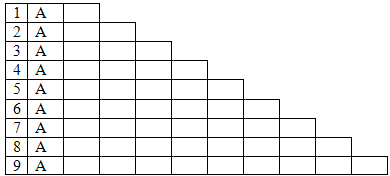 Тиграм говорят (ар);Большой Попугай (ара);Детей приносит  (аист);В фильме играет (актер);Из кухни доносится (аромат);Оранжевый фрукт с косточкой (абрикос);Бывает легкое и тяжелое (атлетика);Землю изучает наука  (агрономия);Учит считать  (арифметика).Заполните,пожалуйста,пустые клетки так, чтобы получились слова с такими значениями.Станем на свои места. Девочки и мальчики берут подготовленные заранее большие карточки,  на  которых написаны буквы алфавита. Задание :  по команде учителя всем встать в алфавитном порядке.« Составляем слова».  Составьте слова из букв по их номерам.   1,13,22,1,3,10,20;    2,21,12,3,1,18,30;  4,18,1,14,16,20,1.    (алфавит, букварь, грамота)Злой колдун из волшебной страны заколдовал слова и перепутал  них все буквы. Давайте расколдуем слова!ОЛАШК, НИЕУЧК, УТЕЛЬЧИ, СЛОАВТОЯ.Составьте с помощью букв алфавита 4 слова из 4 букв.Ребята подводим итоги наших соревнований, кто же был быстрей: мальчики или девочки?Удалось ли нам подружиться  Алфавитом?Давайте на дерево добра прикрепим красиво написанные нами на стикерах любимые буквы Алфавита!Подведение итогов, награждение команд медалями.Занятие 6.Тема : За семью печатями.Цель: рассмотреть особенности фразеологизмов, раскрыть тайны слов, познакомиться с происхождением фразеологизмов.Ход  занятия :-Ребята , а вы знаете , что у слов есть свои тайны? Например: В этой сказкенет порядка:Что ни слово-То загадка!Вот что сказка говорит:Жили-былиКотИКит.Кот-огромный, просто страшный!Кит-был маленький, домашний.Кит- мяукал,Кот- пыхтел.Кит купаться не хотел.Как огня воды боялся!Кот над ним всегда смеялся!Время так проводит кит :Ночью бродит, днём храпит.Кот плывёт по океану,Кит из блюдца ест сметану.Ловит кит мышей на суше,Кот на море бьёт баклуши!-Скажите, пожалуйста, что перепутал автор в этом стихотворении? Какая тайна есть у слов « Кот»  и «Кит»?  А знаете ли вы , что означает слова «бьет баклуши» ? До, конечно, это значит « ничего не делать», но давайте разгадаем тайну этих слов. В старину все ели деревянными ложками, изготавливали их мастера. У каждого мастера был молодой неопытный помощник, ему мастер доверял делать заготовку под ложку – баклушу, а потом из баклуши мастер сам вырезал ложку. Делать баклуши , или по другому бить баклуши считалось самым легким делом. Потом с течением времени выражение «бить баклуши» получило значение «бездельничать».«Бить баклуши», как и многие другие устойчивые выражения, пришедшие к нам из глубины веков , называются фразеологизмами и имеют свою тайну.2.  Исследовательская работа в группе.- Ребята, перед вами несколько фразеологизмов. Попробуйте дать им толкование. Зарубить на носу (хорошо запомнить)Медвежья услуга ( бесполезная помощь)Лететь сломя голову ( очень быстро)Белая ворона ( не такой, как все)Как с гуся вода ( безразлично)Крокодиловы слезы ( обманные)- А теперь давайте разгадаем загадки фразеологизмов с моей помощью:1.Как вы думаете неужели люди в древности делали зарубку на собственном носу, чтобы что-то запомнить? А если я вам скажу , что «нос»  от слова «носить»? Как вы думаете, что могли носить на поясе люди и делать насечки, чтобы запоминать? (Конечно, это была специальная палочка, которая так и называлась» нос». На ней и делали «насечки»).2. А какую услугу, по вашему мнению,  мог оказать медведь? (Конечно , самую неуклюжую , бесполезную и даже вредную).3. Скажите, когда мы бежим очень быстро, мы запрокидываем назад голову? Как будто она выглядит так, как будто мы ее можем сломать. Отсюда и пошло выражение.4. Белая ворона в природе встречается, но крайне редко. Ее чучела  хранятся в музеях. Белой вороной называют человека, который во всем отличается от других.5. Как с гуся вода. У гуся перья пропитаны специальным жиром, и вода от них отталкивается. Поэтому гуси могут все лето не выходить из воды. Поскольку вода скатывается с гусиных перьев, так стали говорить о тех, кому безразличны все наставления.6. Существует легенда. Что крокодил, прежде чем проглотить свою жертву, плачет. Поэтому выражение « крокодиловы слезы» используются для обозначение слез лживых, неискренних.3. Работа над проектом (в группе).- Ребята выберете один из фразеологизмов (на карточках) и нарисуйте картинку – иллюстрацию к фразеологизму, дайте ему толкование, составьте рассказ – повествование , который подтверждает этот фразеологизм. 4. Защита проектов.5. Рефлексия.- Закончить занятие я хочу строчками из сказки К. Чуковского «Чудо-дерево» :А у наших у воротЧудо-дерево растёт!Чудо, чудо, чудо, чудоРасчудесное!Не листочки на нём,Не цветочки на нём,А чулки да башмакиСловно яблоки!- Перед вами дерево добра, для того, чтобы понять. как прошло наше занятие, на дерево нужно повесить листочки, яблоки, лимоны ( стикеры). Если вам все было понятно и понравилось – повесьте яблоко, если вы хотите узнать еще что-то по теме– повесьте листочек, если вам ничего не было понятно – повесьте лимон. 5. Итог занятия.Занятие 11. «Навстречу радуге».Цель: дать учащимся первоначальные знания о прилагательном, понять его красоту и необходимость в речи, составить проект.Ход занятия1. -Ребята, кто-нибудь из вас видел радугу? А какая она? А как мы можем вспомнить, в каком порядке расположены цвета в ней? («каждый охотник желает знать, где сидит фазан» ). Называем цвета радуги. Посмотрите, вот она,  перед вами! ( На интерактивной доске). А теперь продолжите высказывания: красными бывают….; оранжевого цвета…….; желтого цвета……; всегда зеленые у нас…..; над нами голубое……;  возьмем синий …….; фиолетового цвета бывают……;2. -Ребята, мы раскрасили нашу радугу. Посмотрите какая она яркая, красивая. А вы знаете такую примету, что если пройдешь под радугой и загадаешь желание, то оно обязательно сбудется? А как вы думаете, это можно сделать: пройти под радугой?  А под нашей радугой можно! 9 учащиеся по очереди проходят под радугой и загадывают желания).3. -Ребята, перед вами несколько предметов. Посмотрите на них внимательно: (яблоко, виноград, банан, слива, огурец, лимон, мандарин). Назовите пожалуйста один из признаков этих предметов. На какой вопрос отвечает этот признак. Признак предмета называется – прилагательным. А знаете почему прилагательное называется прилагательным? Потому что оно всегда прилагается к существительному, к предмету. Приведите примеры существительных с прилагательным.4. Проект «Раскрась предмет» (работа в группе). - Ребята, возьмите по два предмета, которые вы видите перед собой. Ваша задача: записать все прилагательные, которые описывают этот предмет. Сделайте это в виде кластера. Составьте предложение с существительным и его прилагательным. Придумайте маленький рассказ об этом предмете, используя прилагательные. 5. Защита проектов.6. Рефлексия.-Ребята, вам понравилась наша встреча с радугой? Вы приобрели для себя что- то новое? Если вы приобрели для себя новые знания и вам все понятно, повесьте на наше Дерево добра красный стикер, если вы хотите узнать еще что-то , прикрепите зеленый стикер, если вам совсем ничего непонятно и знание нужно закрепить, повесьте стикер желтого цвета.7. Итог занятия.Литература:1. Волинa В. В. Веселaя грaмматика. М.: Знание, .2. Волина В. В. Русский язык. Учимся играя. Екатеринбург ТОО. Издательство “АРГО”, 19963. Волина В. В. Русский язык в рассказах, сказках, стихах. Москва “АСТ”, 1996 4. Граник Г. Г., Бондаренко С. М., Концевая Л. А. Секреты орфографии. Москва “Просвещение”, .5. Занимательная грамматика. Сост. Бурлака Е. Г., Прокопенко И. Н. Донецк. ПКФ “БАО”, .6. Журналы: “Начальная школа”.ПредметКоличество часов за неделюКоличество часов четвертьКоличество часов четвертьКоличество часов четвертьКоличество часов четвертьКоличество часов за годПредметКоличество часов за неделю1 четверть2 четверть3 четверть4 четвертьКоличество часов за год1979833№Тема занятия1«Нас зовет страна звуков». Знакомство с фонетикой русского языка. Звуковая перекличка. Как рождается звук. Гласные и согласные. Веселые песенки  волшебной стране.2«Мы в стране волшебных слов».Нас встречают волшебные слова. Кто они? Знакомые незнакомцы. Очиняем сказку о волшебном слове.3-4«Волшебные слова открываю нам свои тайны».Путешествие в историю слов. Как они появились ? Почему мы ими дрожим? Сочиняем приветствие для волшебных слов. Волшебное слово мой друг. Хочу поделиться с Вами.5«Наши проводники».Что такое словарь? Какие бывают словари? Словарь - наш помощник и проводник. Ищем значение слова в словарях. Пишем правильно слова под руководством словаря.6«За семью печатями».У слов есть свои тайны. Фразеологизмы, что это такое? Почему так говорят? Тайна, которую мы раскрыли.7«Чудеса в решете».Слово – это чудо. Разгадываем чудеса слов «Все чудесатее, чудесатее » («Алиса в стране чудес») . Почему так говорят. Говорят дети8«Альфа и Вита- кто они?».Конкурс разминка. Игра «Составляем слова». Работаем с карточками.9«Поход в долину кроссвордов».Что такое кроссворд? Решаем кроссворд. Составляем кроссворд.Решаем ребусы, головоломки, шарады.10«Язык открывает нам свои тайны».Тайны языка. Тайные значения слов. Отгадываем  значение слов. Ищем истоки происхождения слова.11«Навстречу  радуге».Волшебный мир прилагательных. Красивые и яркие слова. Говорим о цветах. Волшебная палитра. « Сочиняем» натюрморт.12«Страна волшебных гор».Почему мы так говорим? Что такое ударение? «Хитрость» ударений в русском языке. Ставим ударение в тексте. Игра о словами «Узнай меня».13«На машине времени в глубь веков».Слова , которые ушли на всегда. Почему они ушли? Что обозначали? Нужны ли они сегодня в языке. Напишем маленький рассказ.14«Страна, где все ошибаются».Почему мы допускаем ошибки? Можно ли ошибок избежать? Слова, которые нужно запомнить. Как мы проверяем слово?Помощь жителям страны, где се ошибаются- составляем подсказки на каждый день.15«Королевство дружных слогов.»Как мы разделяем слова? Как делятся слова. Им не жить друг без друга. Почему мы так учимся читать? Что такое перенос? Игра «Поставь мои слоги правильно».16«Непредвиденные обстоятельства».Что такое предложение? Почему оно так называется? Из чего состоит наша речь? Как мы различаем предложение на письме и в устной речи? Волшебные знаки. Почему буква называется заглавной. Сочиняем интересные предложения.17«Страна молчунов».Кто всегда молчит в Алфавите? Может быть, они не нужны? Докажите! Слова голосуют за молчунов. Игра «Мы вас узнали».18-19«Чудо из чудес».Два в одном- это ли не чудо? Особые буквы. Они гласные? Что они обозначают? Чудесные слова с чудесными буквами. Проект «Чудо в каждом слове»20«Путешествие на остров лингвистический» .Синонимы, антонимы, многозначные слова, слова  переносным значением. Пишем эссе, используя в качестве темы слова с переносным значением.21-22«Праздник слов».Слова слагаются в стихи. Фестиваль любимых стихов ( читаем наизусть). Что такое рифма? Составляем буриме. Проба пера. Учимся писать стихи. Понятие  о синквейне.23«Королевство кривых зеркал».Мы не всегда такие, как кажемся. Почему чередуются согласные? Где мы прячемся (непроизносимые согласные). Игра в слова.24«Парад знаний».Конкурс на знание основ русского языка : алфавит, звуки и буквы, гласные и согласные, слог, ударение, предложение, знаки препинания в конце предложения, синонимы, антонимы, многозначные слова, мягкий и твердый знак.25«Спектакль в Театре слова».Учащиеся придумают сценки на поставленные проблемы и разыгрывают их. 26«Удивительное рядом».Слово- самая загадочная вещь на земле. Сила слова. Притчи. Самые древние слова, которые похожи во всех языках. Путешествие в этимологию.27«Путешественники ведут за собой».Защита проектов. Составляем карты Страны звуков, Страны слов, Страны исправленных ошибок.28«В стране веселых почемучек».Викторина« Занимательно о русском языке». Почему мы так говорим? Ох, уж эти фразеологизмы. Смешные стихи- переводим с русского на русский. Почемучки задают вопросы по грамматике.29«Знакомьтесь , мы –родственники!»Понятие о родственных словах. Что такое корень? Однокоренные слова. Гнезда однокоренных слов. Приводим примеры , строим предложения.30«В гостях у родственных слов».Пишем сочинение по картине, используя родственные слова.31«Летим в страны, где изучается русский язык».Путешествие по странам и континентам. Русский язык в Китае, Америке, Франции, Германии и других странах. Почему иностранцы учат русский язык? С какими трудностями они сталкиваются?32«Стартуем в будущее русского языка».Новые слова, пришедшие в русский язык в связи с техническим прогрессом и новыми реальностями жизни «неологизмы». Примеры новых слов, построение предложений. Придумывание названий для пока фантастических предметов и явлений.33Итоговое занятие.Чему мы научились на занятиях кружка? Выставка «Наши достижения» ( творческие работы, проекты, иллюстрации).